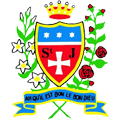 School Games Events Summer 2022Congratulations to all of the children who have represented St Julie’s this half-term in the School Games events. In Years 3 and 4, a group of enthusiastic children took part in a Dodgeball competition and also a Tennis event.  In KS1, a team represented the school in a Multi-skills activity.A Year 6 team (girls and boys) showed great skill, determination and team spirit in a Handball competition recently.  They were a credit to the school and clearly demonstrated our school motto – that Together Everyone Achieves More (TEAM).  Although we always say that it is the taking part that counts (which it is) – I do have to mention that their amazing teamwork and positive attitude did mean that they finished top of the league!  Congratulations Year 6!Future events:Next half-term we have rounders, cricket, commonwealth multi-skills and much more to look forward to!